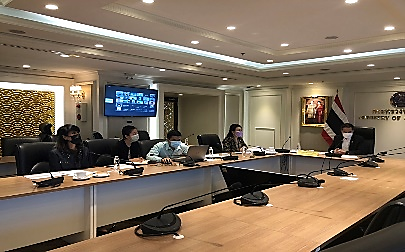 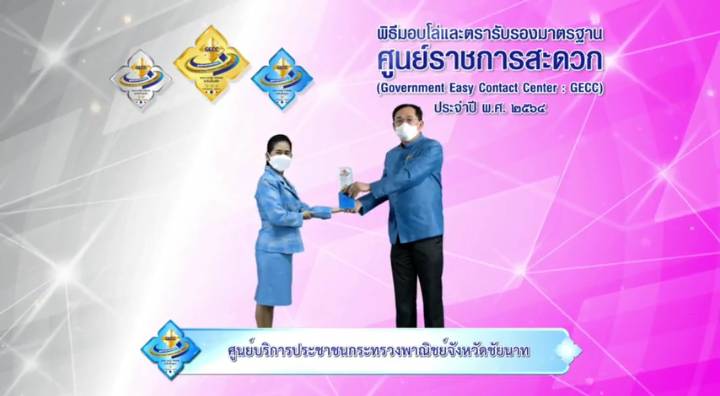 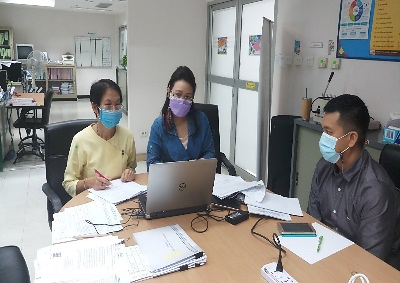 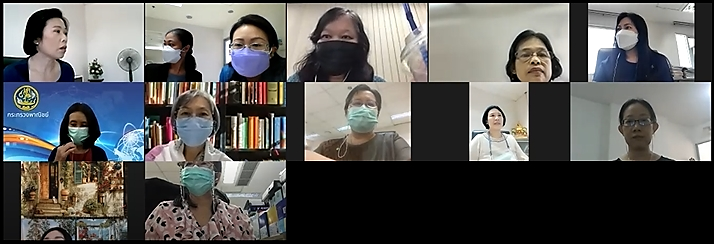 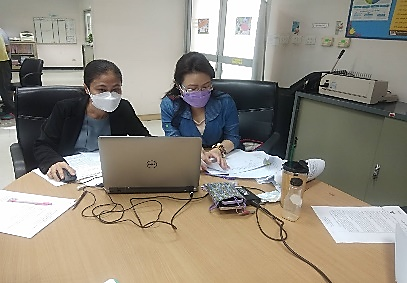 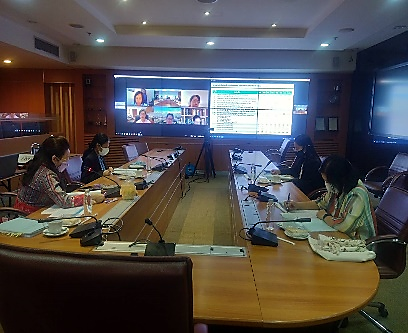 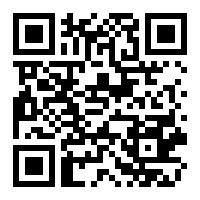 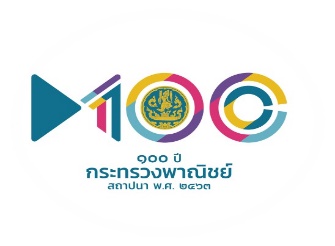 จดหมายข่าวการพัฒนาองค์การฉบับที่ 46  ประจำเดือน กันยายนพ.ศ. 2564กลุ่มพัฒนาระบบบริหาร สำนักงานปลัดกระทรวงพาณิชย์Public Sector Development Groupฉบับที่ 46  ประจำเดือน กันยายนพ.ศ. 2564